 DZIAŁANIA PROWADZONE W PRZEDSZKOLU NR 3
 IM. KUBUSIA PUCHATKA W PRUSZCZU GDAŃSKIM W MIESIĄCU LUTY 2023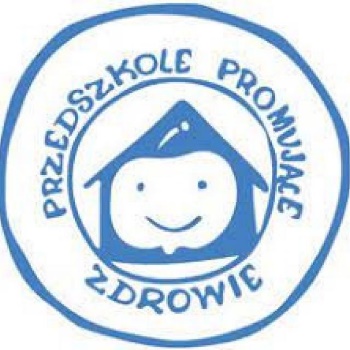                                            Gazetka tematyczna dla rodziców 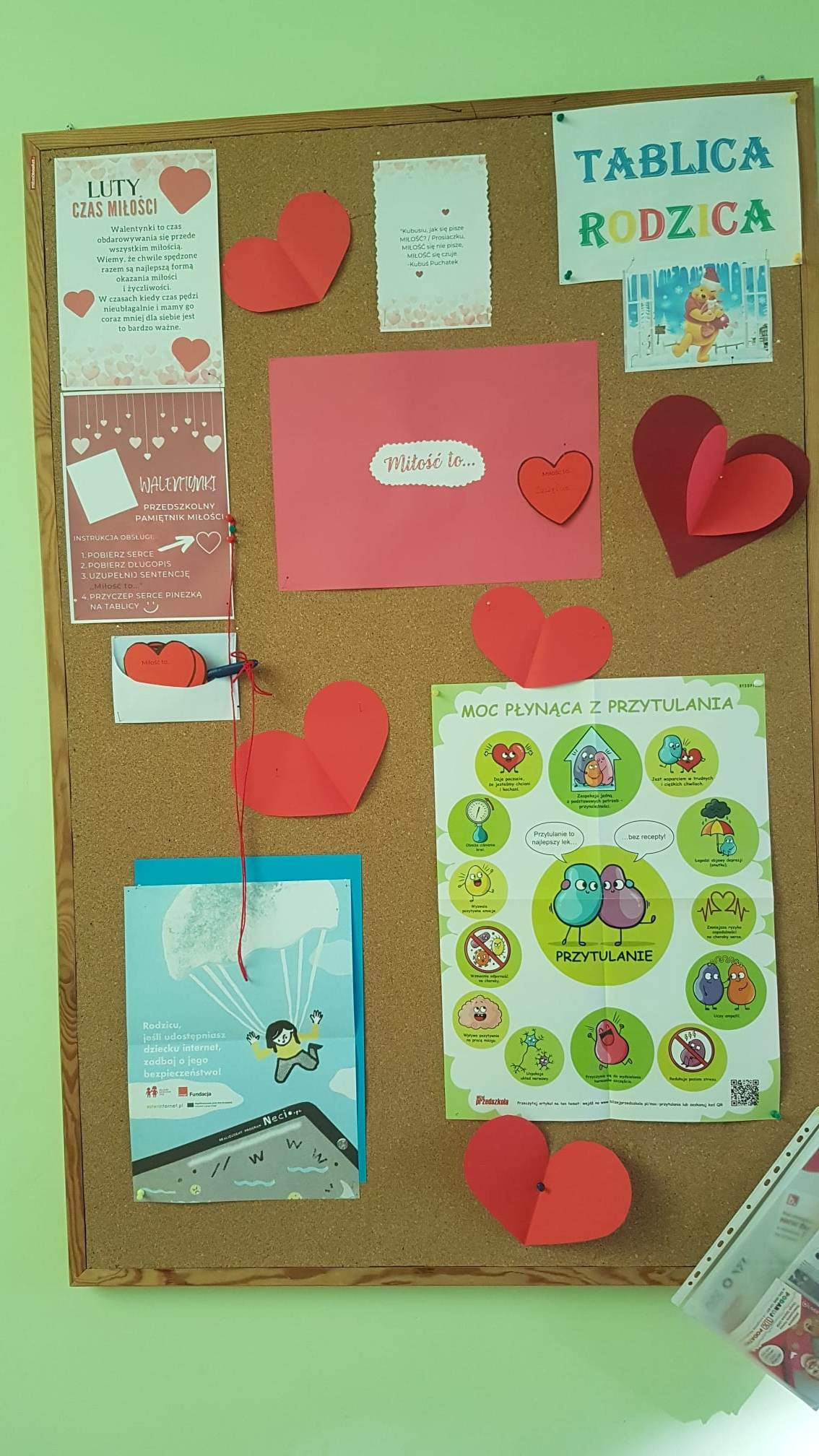 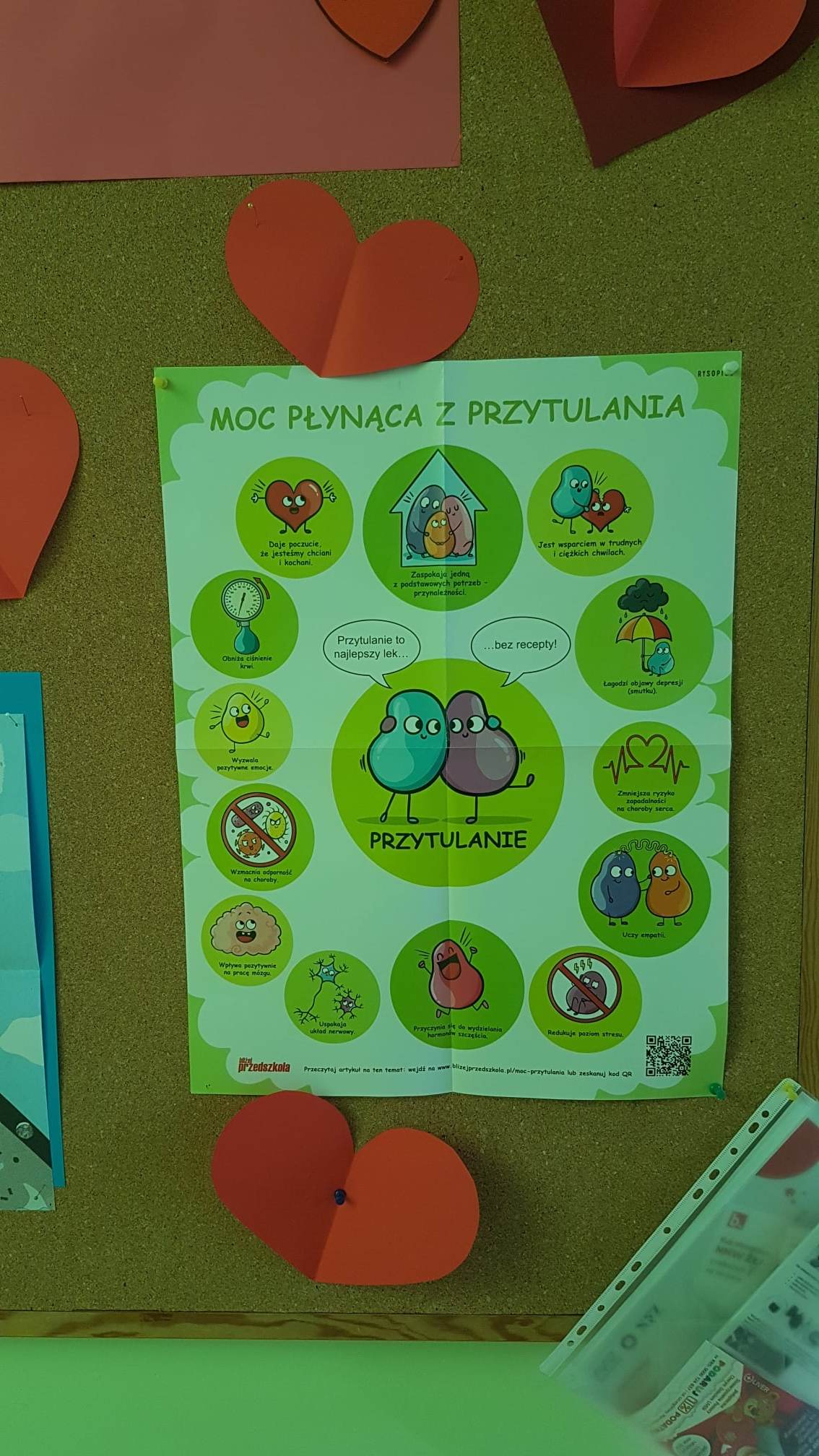 Zabawy na śniegu  w ogrodzie przedszkola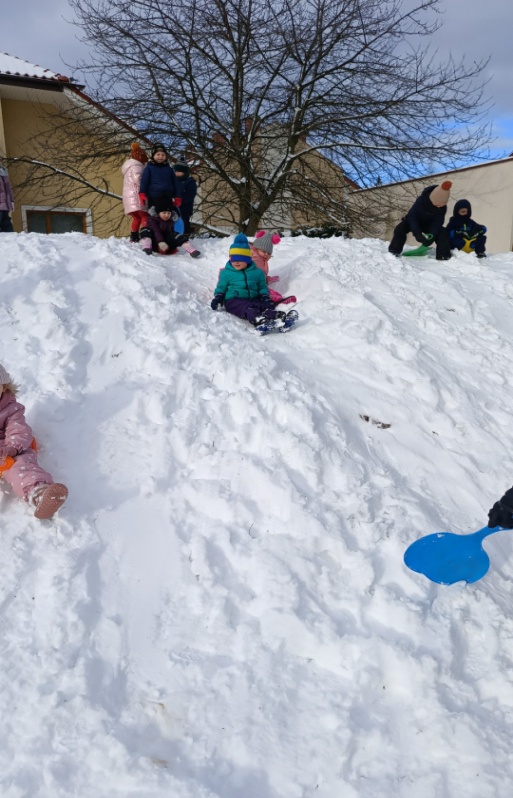 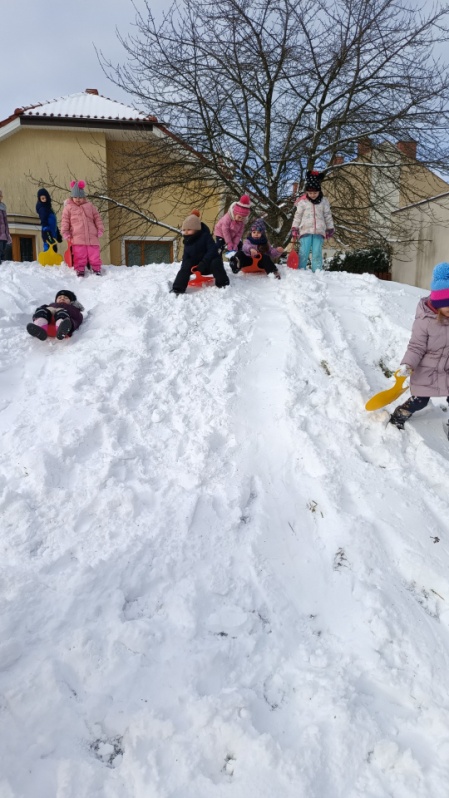 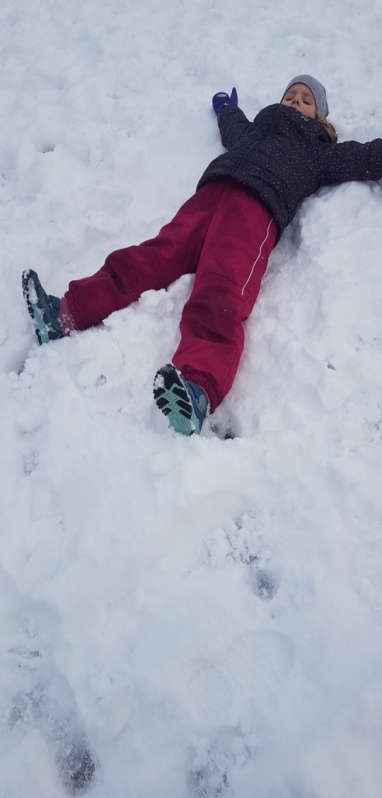 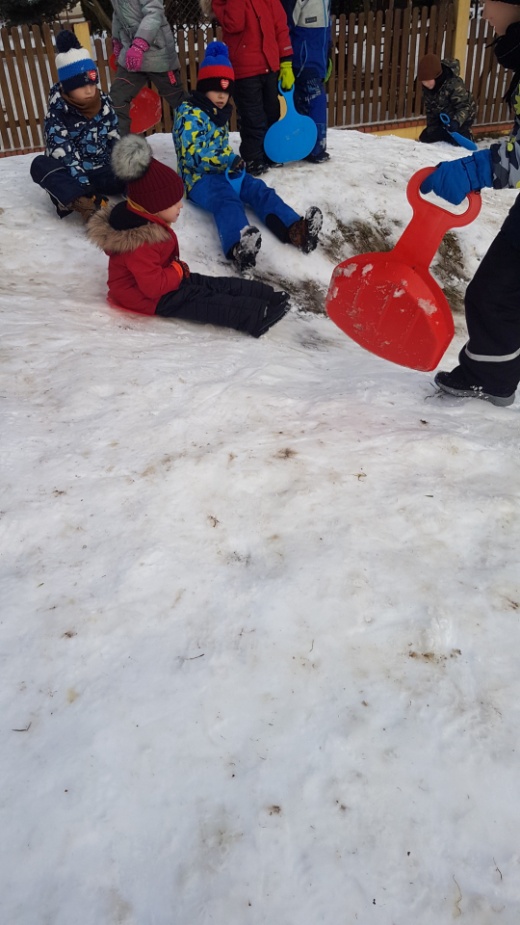 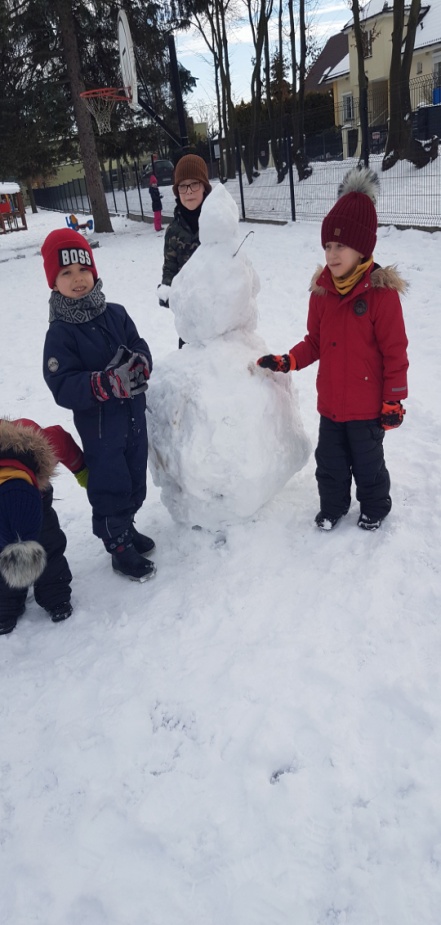 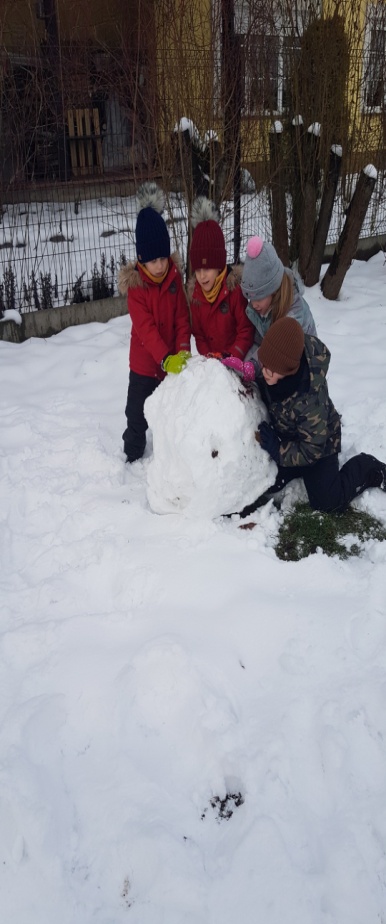 Bal karnawałowy "Między nami jaskiniowcami"W 3 lutego w naszym przedszkolu odbył się bal pt. "Między nami jaskiniowcami" prowadzony przez zaprzyjaźnionego aktora- wodzireja z Teatru Qfer z Gdańska.  Dwie sale w przedszkolu zamieniły się w jaskinie, a dzieci i panie w jaskiniowców oraz w zwierzęta towarzyszące ludziom pierwotnym. Były tańce, konkursy, wspólne zabawy. Nie zabrakło też księżniczek, oraz innych postaci ze znanych dzieciom bajek. Wspaniała zabawa i udany dzień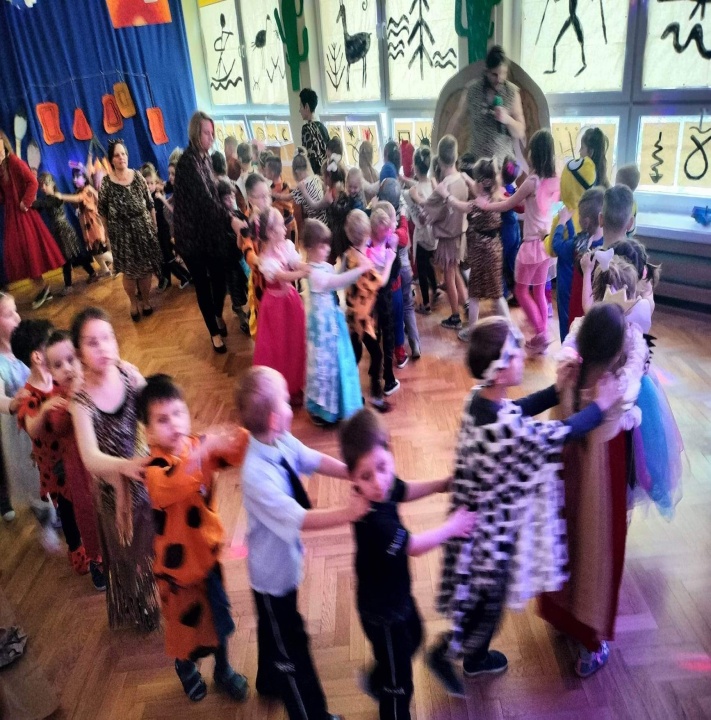 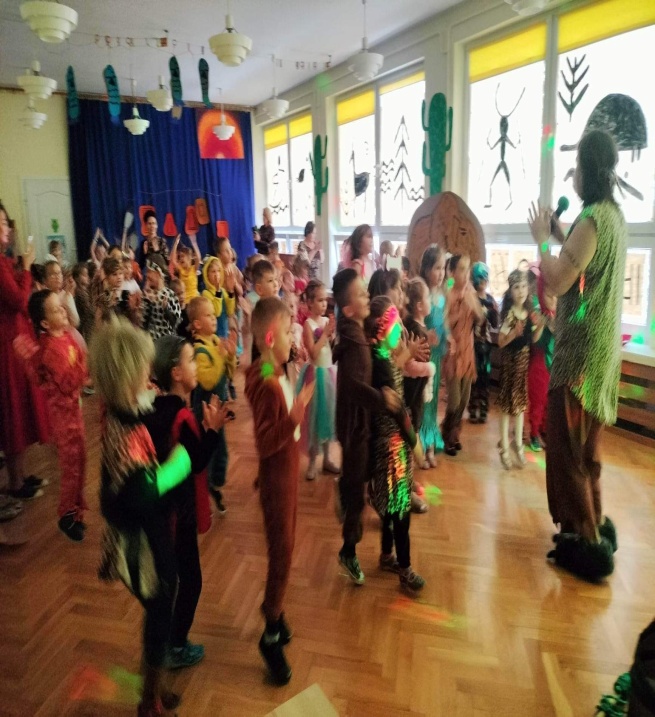 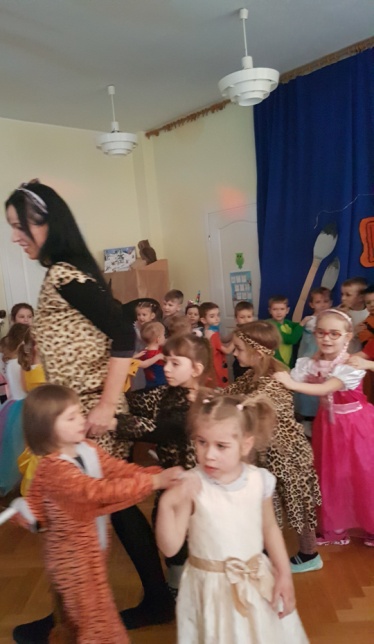 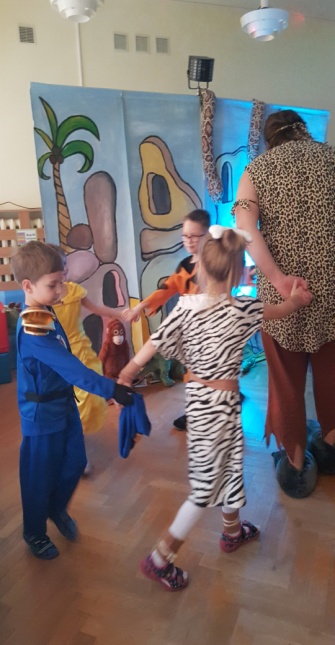 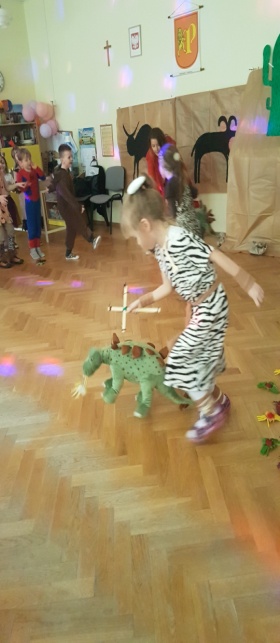 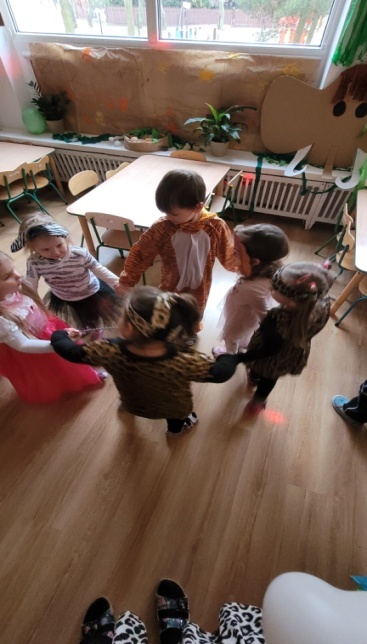 Rozstrzygnięcie  XIX Powiatowego Przeglądu Jasełek i Widowisk ObrzędowychW poniedziałek 6 lutego reprezentanci naszego przedszkola : Lena, Przemysław, Karol i Aleksander z gr. V wraz z nauczycielką Panią Małgorzatą Parzyszek odebrali nagrodę za zdobycie III miejsca w XIX Powiatowym Przeglądzie Jasełek i Widowisk obrzędowych. Gala wręczenia miała miejsce w Starostwie Powiatowym w Pruszczu Gdańskim. Jest to dla nas ogromna radość. Cieszymy się, że doceniono pracę dzieci, rodziców i nauczycielek. Z wielka satysfakcją dzieci z gr. V przyniosły dyplom, grę Twister, ryzę papierów kolorowych, plastelinę i bibułę. Gratulujemy naszym Starszakom 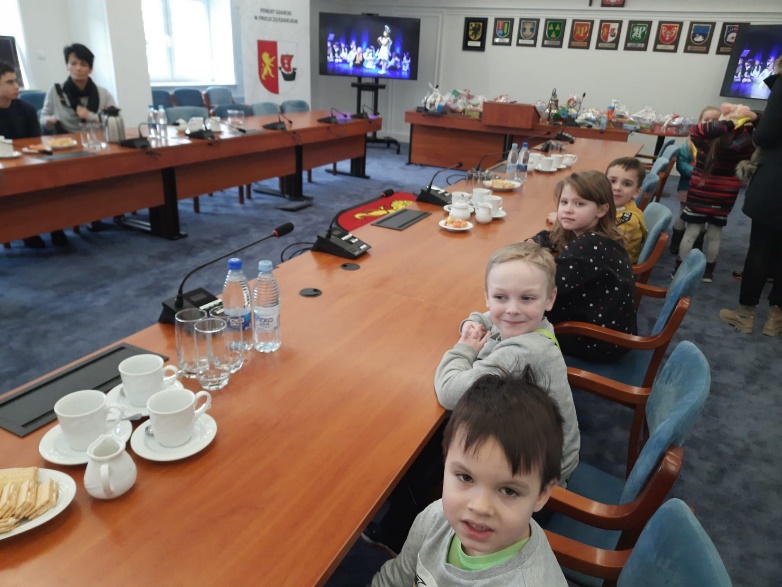 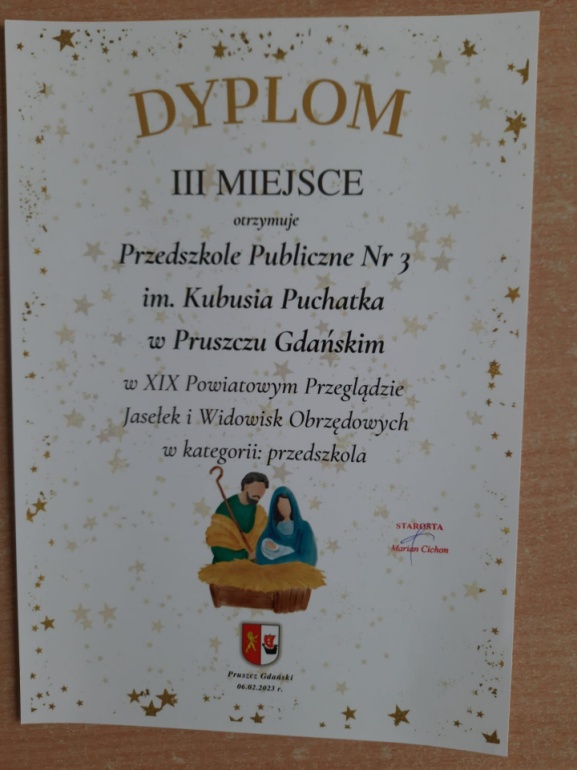 	.	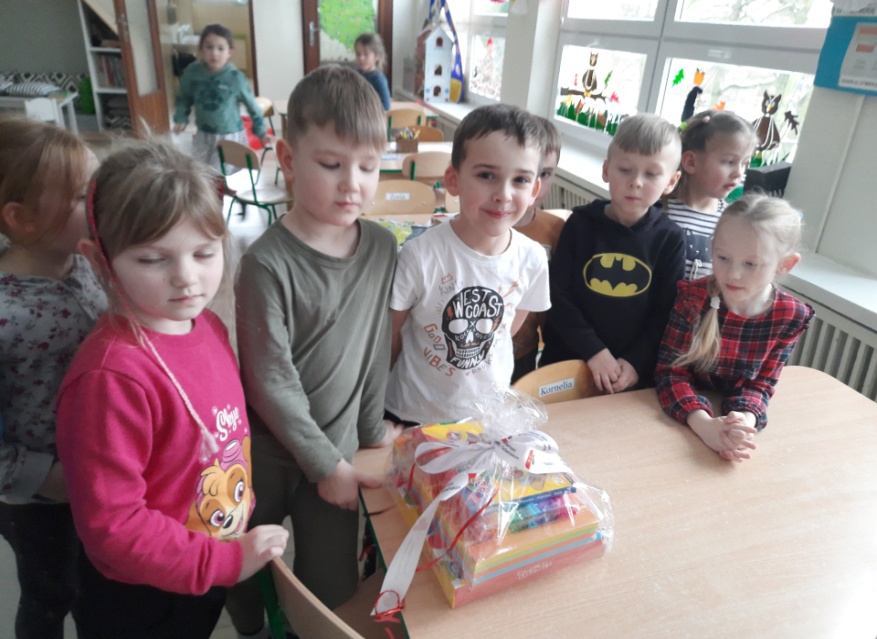  Dzień Bezpiecznego Internetu. Dzieci uczą Rodziców - lekcja IV pt. Bezpieczny internautaDzień Bezpiecznego Internetu został ustanowiony przez Komisję Europejską i obchodzony jest  w tym roku 7 lutego. Akcja ma na celu inicjowanie i propagowanie działań na rzecz bezpiecznego dostępu dzieci i nastolatków do sieci, a także promocję pozytywnego wykorzystywania internetu. Wszystkie dzieci w naszym przedszkolu zapoznały się z sympatycznym robotem Neciem, Panie opowiedziały dzieciom co można robić w sieci, aby być bezpiecznym i kim są niebezpieczne sieciuchy. Każda grupa wykonała swojego Necia. Każdy jest inny i wszystkie piękne, jednak zwycięzca będzie tylko jeden.  Wszystkie robociki wezmą udział w konkursie na " Najciekawszego Necia". Rodzice wspólnie z dziećmi mogą wrzucać swoje głosy do przygotowanej urny.W związku z Dniem Bezpiecznego Internetu dzieci podsumowały swoje wiadomości podczas prezentacji "Bezpieczny Internauta" z cyklu  zajęć ''Dzieci uczą rodziców".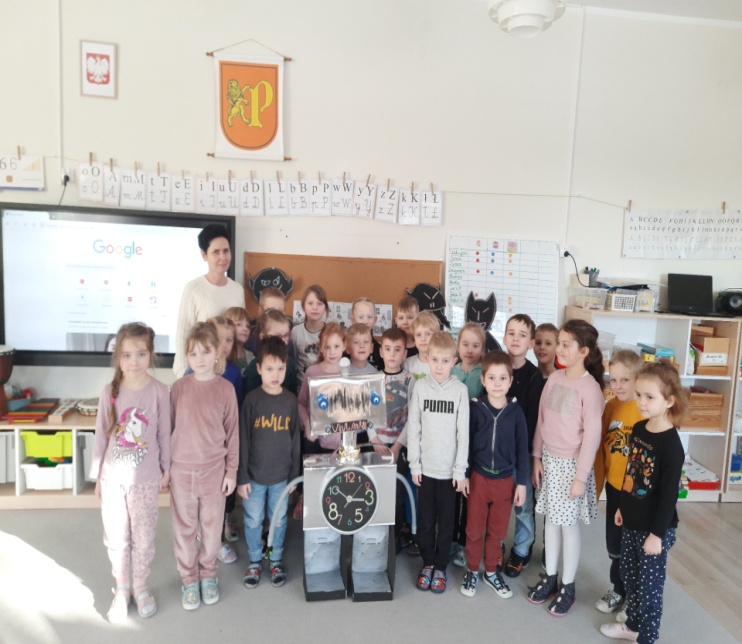 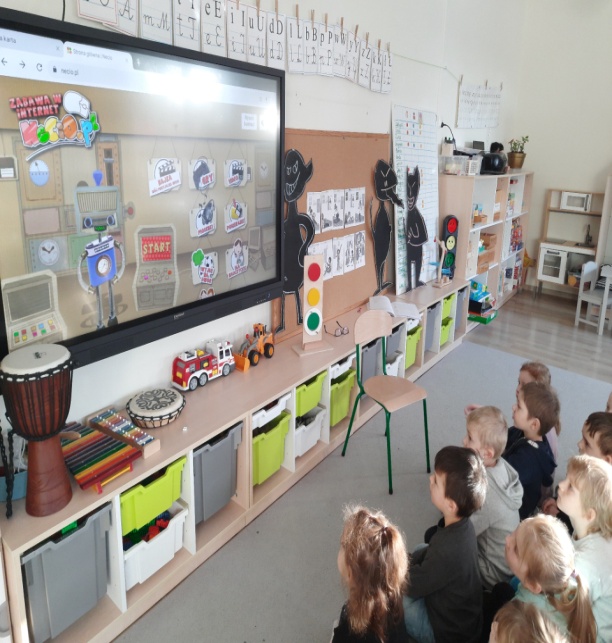 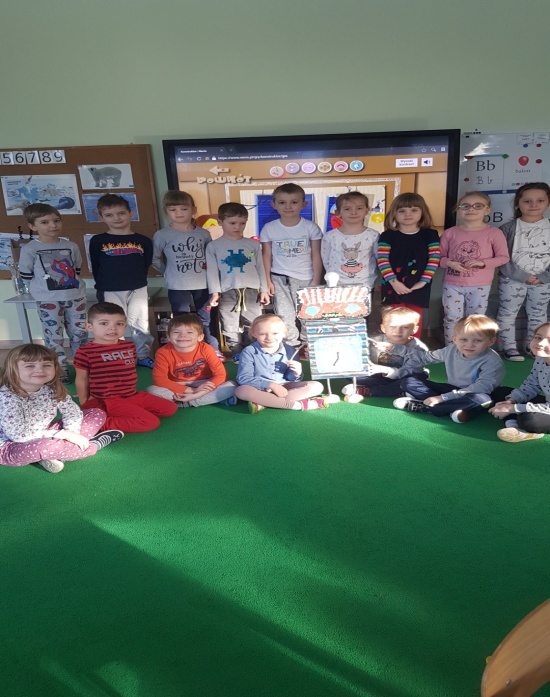 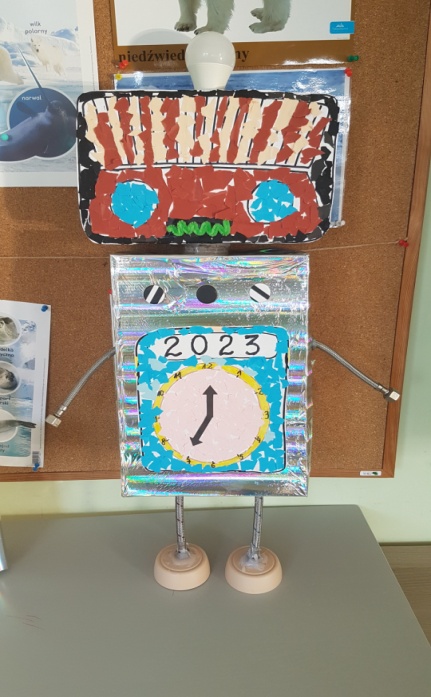 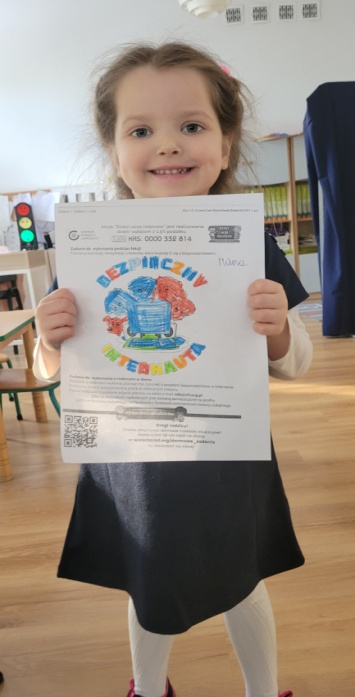  Przedstawienia z okazji Dnia Babci i DziadkaW pierwszym tygodniu lutego po feriach  wszystkie grupy przygotowały, nagrały i udostępniły do obejrzenia występy z okazji Dnia Babci i Dziadka. Z powodu, m.in. szalejącej grypy nie odważyliśmy się zaprosić gości do przedszkola. Mamy nadzieję, że przygotowane filmy uatrakcyjnią wszystkim Babciom i Dziadkom długie zimowe wieczory.  Życzymy miłego oglądania.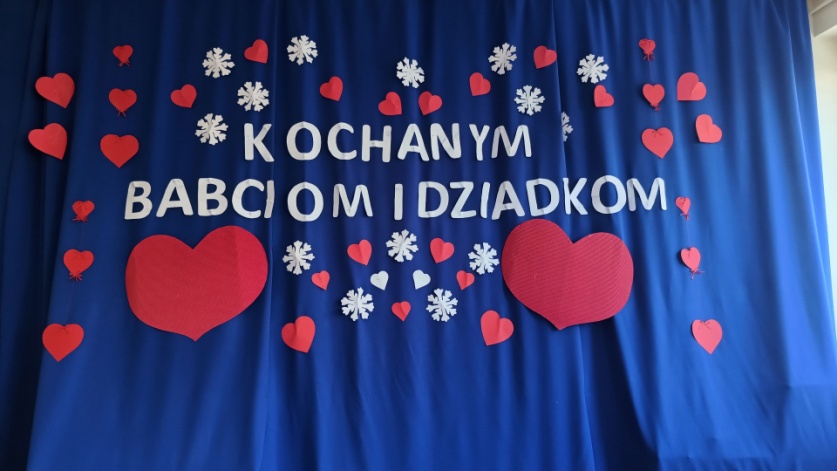 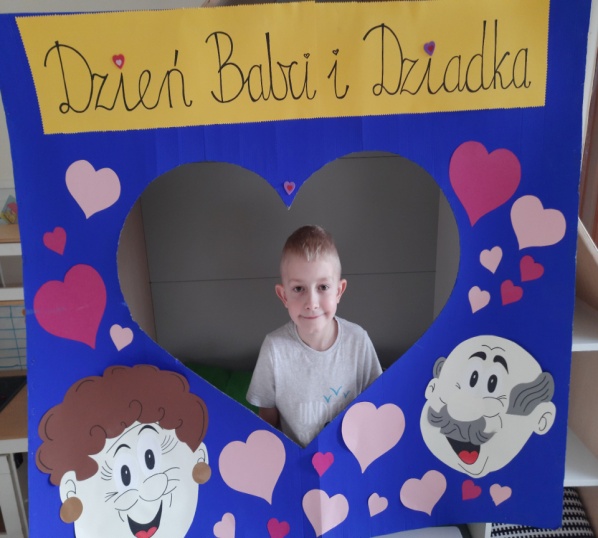 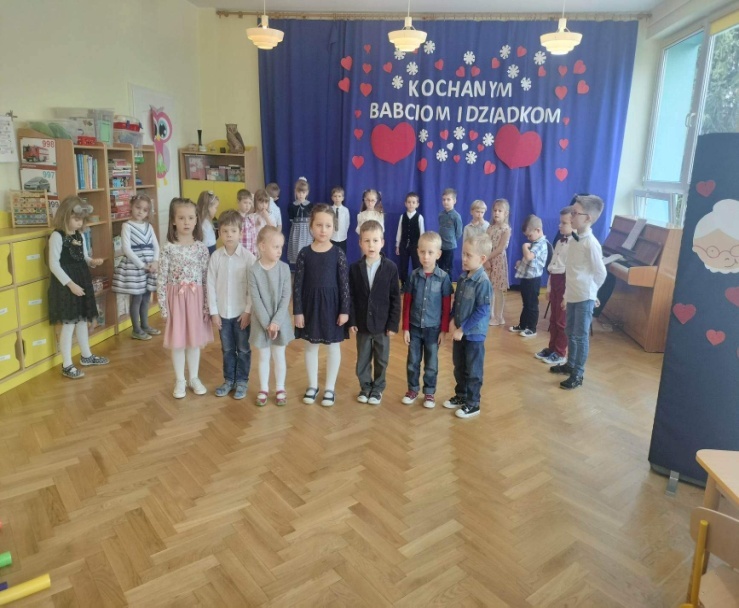 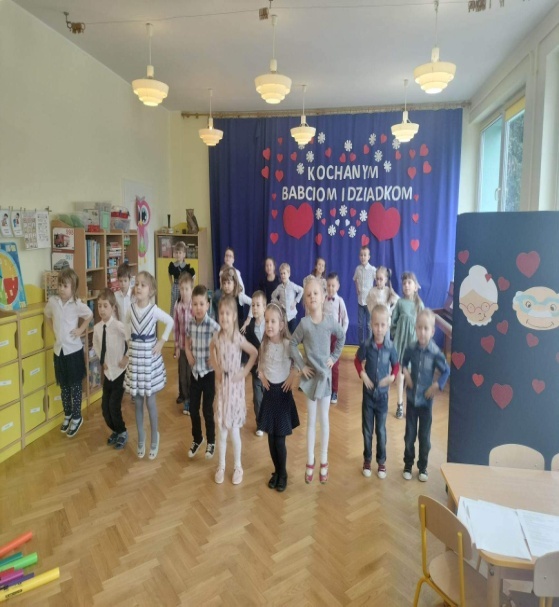 Pobyt dzieci z gr. V w Domu Dziennego Pobytu przy MOPS-ie w Pruszczu Gdańskim6 lutego dzieci z najstarszej grupy wybrały się z programem artystycznym do pobliskiego MOP-su aby przedstawić go osobom samotnym korzystającym z usług Domu Dziennego Pobytu. Spotkanie przebiegło w bardzo miłej i sympatycznej atmosferze. Przedszkolaki wyraziły szacunek osobom starszym, samotnym poprzez wiersze, tańce i piosenki oraz przygotowane własnoręcznie upominki.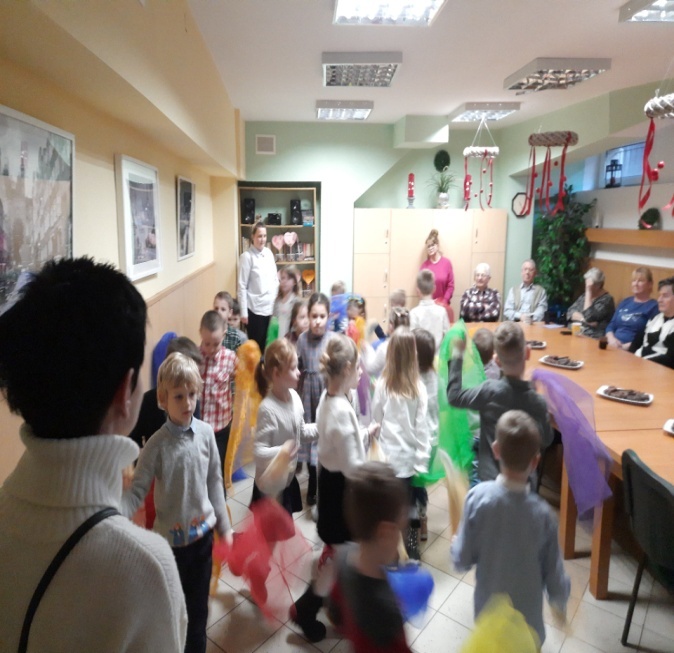 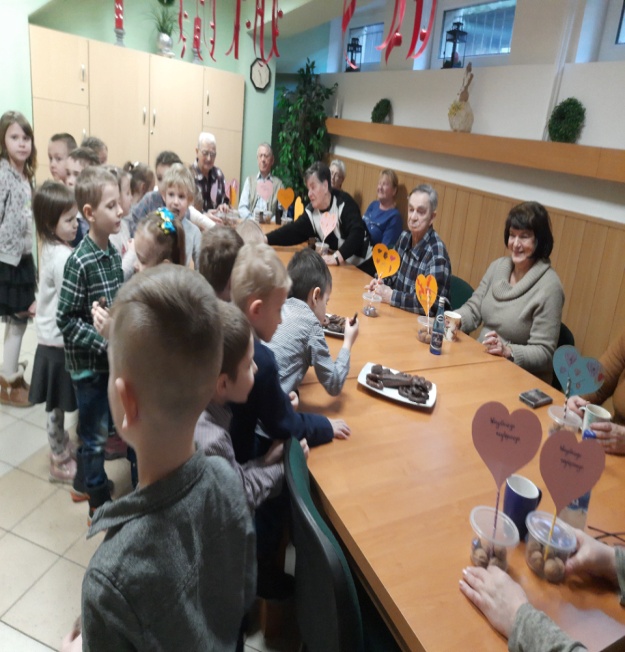 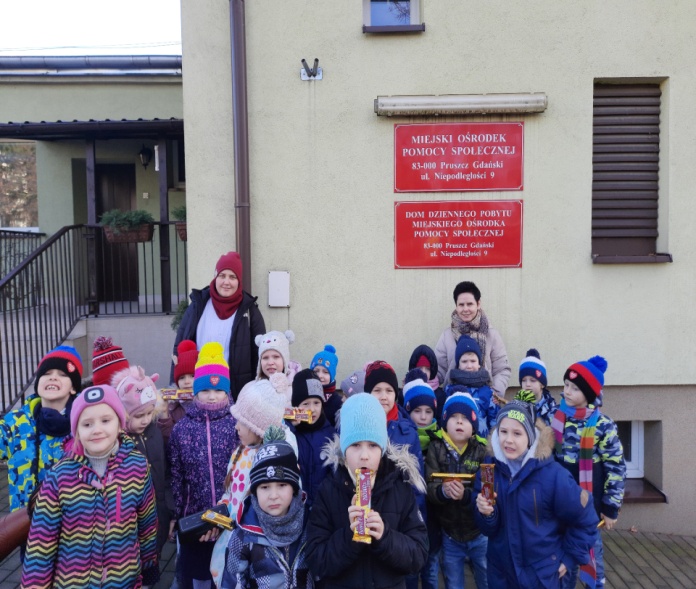 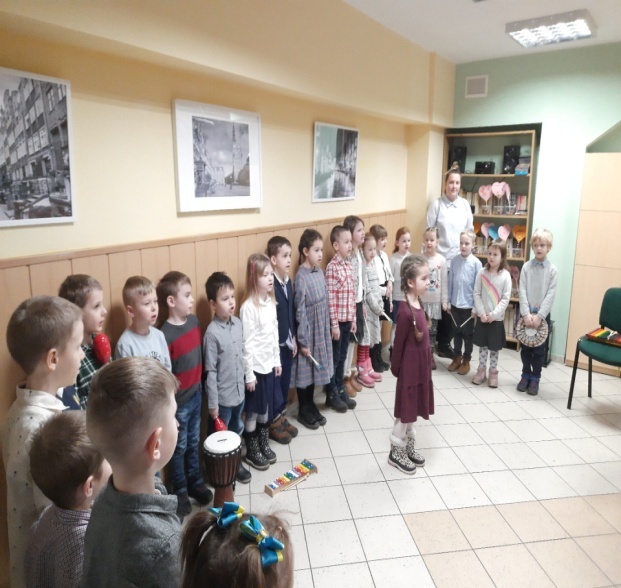  Konkursu na "Najciekawszego Necia"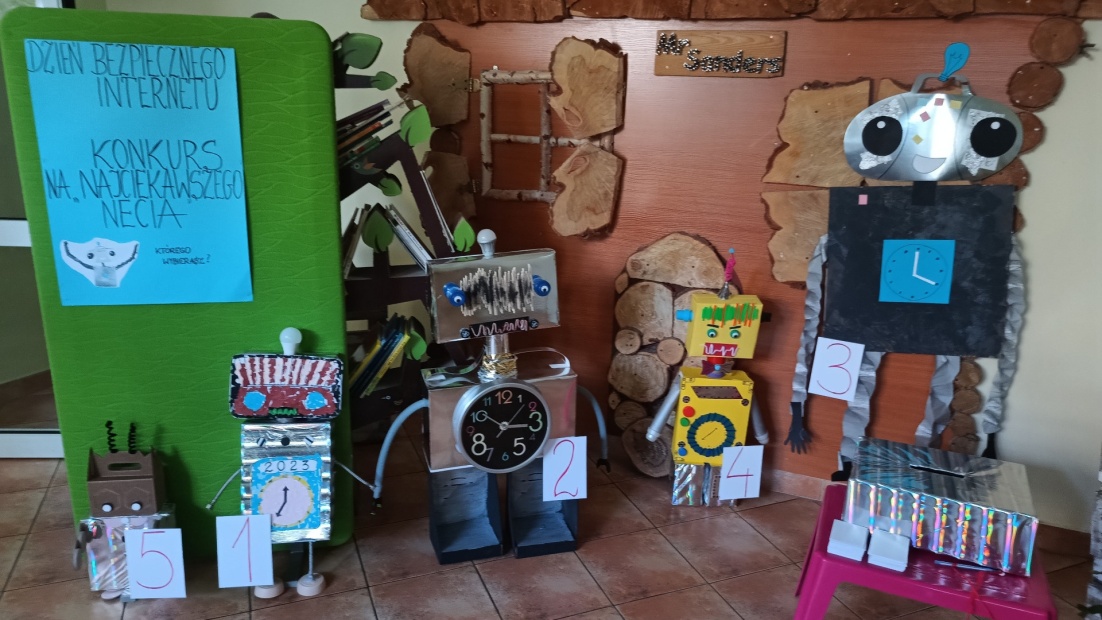 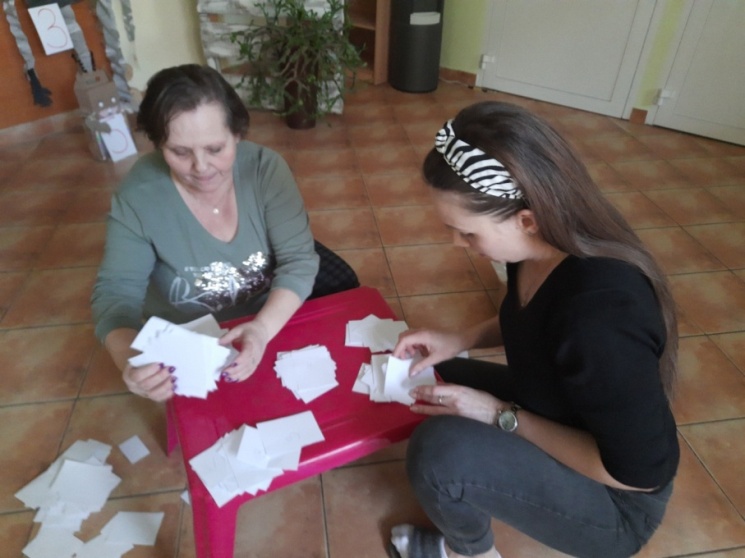 Rozstrzygnięcie konkursu na najciekawszego Necia13 lutego 2023 r(poniedziałek)został rozstrzygnięty konkurs na "Najciekawszego Necia". Jury w składzie :nauczycielki Panie: Dorota Sętowska- Baca i Katarzyna Niezgoda przeliczyły glosy i oto wyniki Państwa głosowania:I miejsce - Necio nr 2 (gr.V Tygryski)II miejsce - Necio nr 1(gr. IV Sowy Mądre Głowy)III miejsce- Necio nr 4 i 5 (gr II Kubusie i III Króliczki)IV miejsce - Necio nr 3 (gr. I Maleństwa)Gorąco dziękujemy wszystkim dzieciom z przedszkola  oraz ich paniom za wykonanie wspaniałych robotów. Serdecznie dziękujemy także wszystkim rodzicom, którzy wzięli udział w głosowaniu na najciekawszego robota. Walentynki.  Warsztaty kulinarne w ramach PPZ- Galaretka z owocami Walentynki , jak co roku odbyły się 14 lutego. Były serduszka, kwiaty, czekoladki wręczane swoim sympatiom przez dzieci, a także kolorowe lizaki dla wszystkich przedszkolaków, zasponsorowane przez naszą Radę Rodziców. W tym dniu wszystkie dzieci przygotowały kolejną przekąskę, tym razem deser - galaretkę z owocami. Smaczny i miły był to dzień.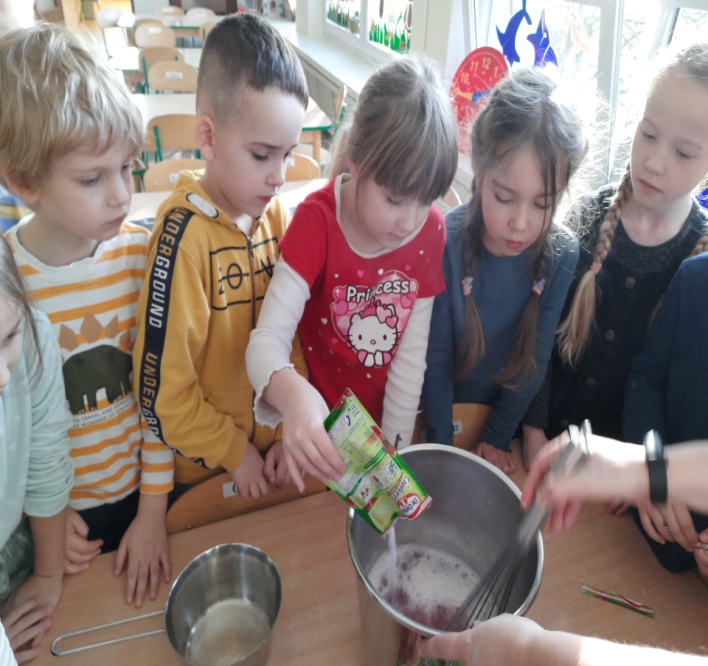 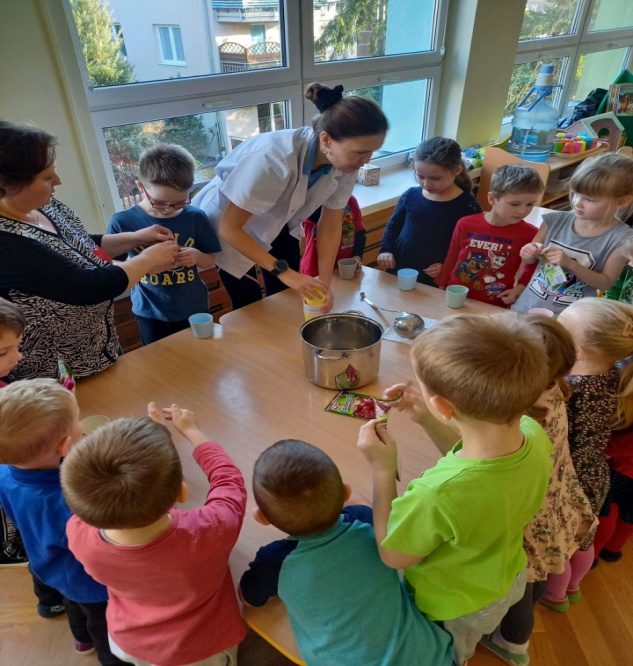 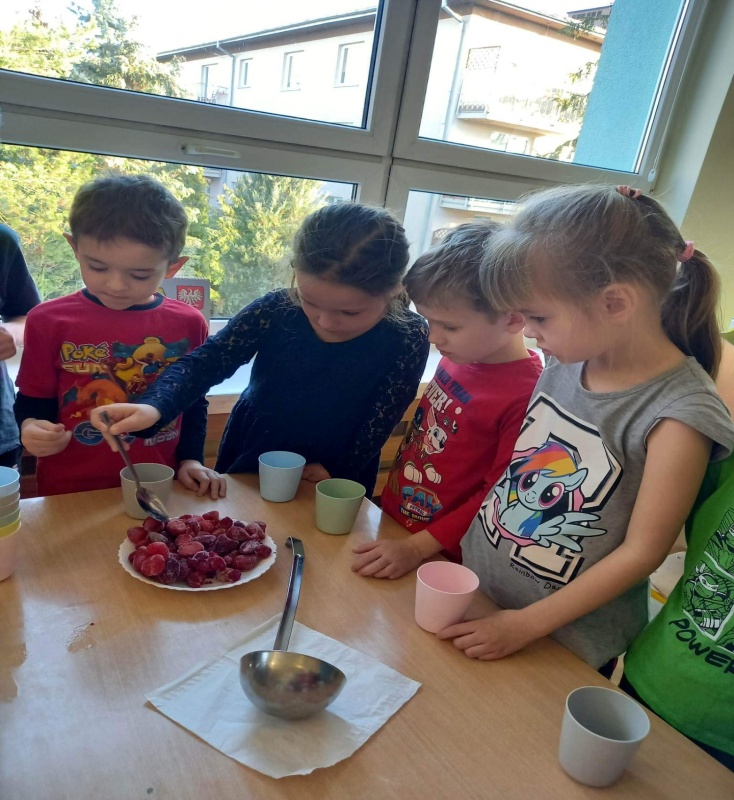 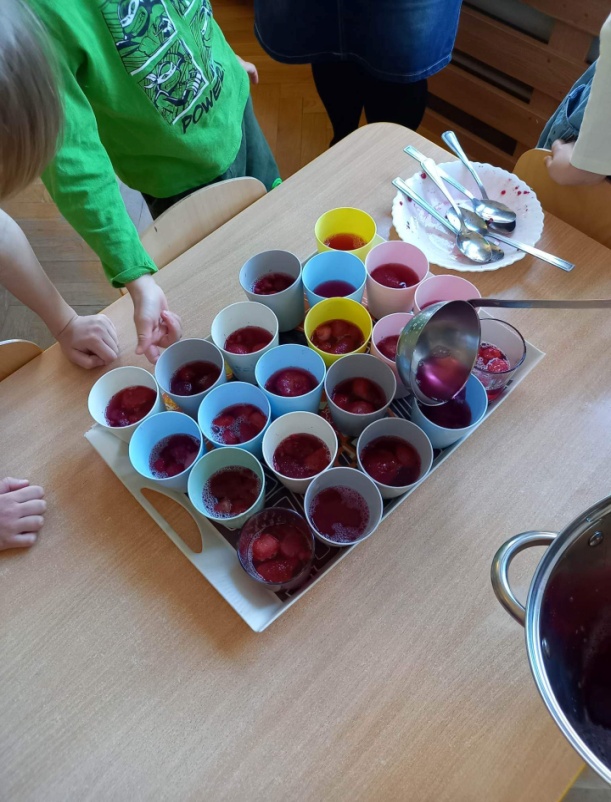 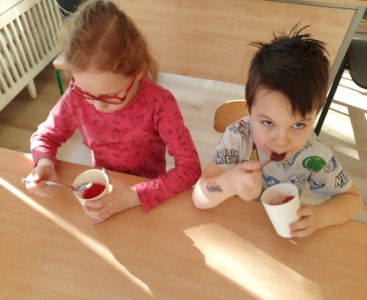 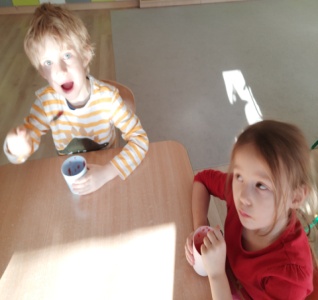 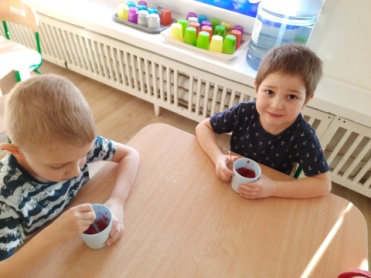 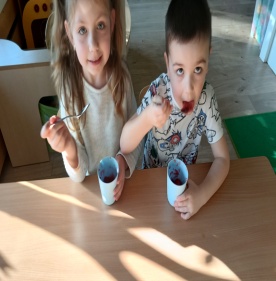 Pusty tusz wrzuć do paki i dokarmiaj zwierzaki- akcja charytatywnaKolejny raz nasze przedszkole bierze udział w tej kampanii edukacyjno - charytatywnej, której celem jest edukacja ekologiczna dzieci, a dzięki nim również dorosłych, w zakresie segregacji tuszów do drukarek tzw. kartridż. Zachęcamy dzieci do przyniesienia z domu zużytych tuszów z drukarek atramentowych i wrzucenia ich do przygotowanych kartonów. Zebrane w ten sposób odpady zostają przekazane do recyklingu i zostaje zakupiona karma dla zwierzaków ze schronisk. Im więcej zbierzemy tuszów , tym więcej karmy trafi do ich misek.Uwaga! Tusze muszą pochodzić z drukarek atramentowych i być oryginalne, czyli nigdy wcześniej nienapełniane. Z góry dziękujemy za wsparcie w tej kampanii. 
PUSTY TUSZ WRZUĆ DO PAKI , BO PRZECIEŻ DZIECI KOCHAJĄ ZWIERZAKI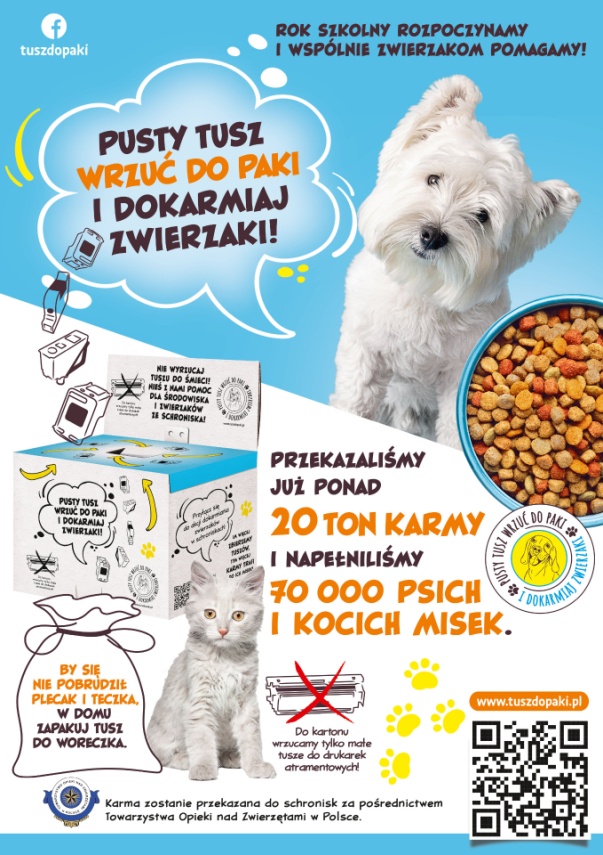 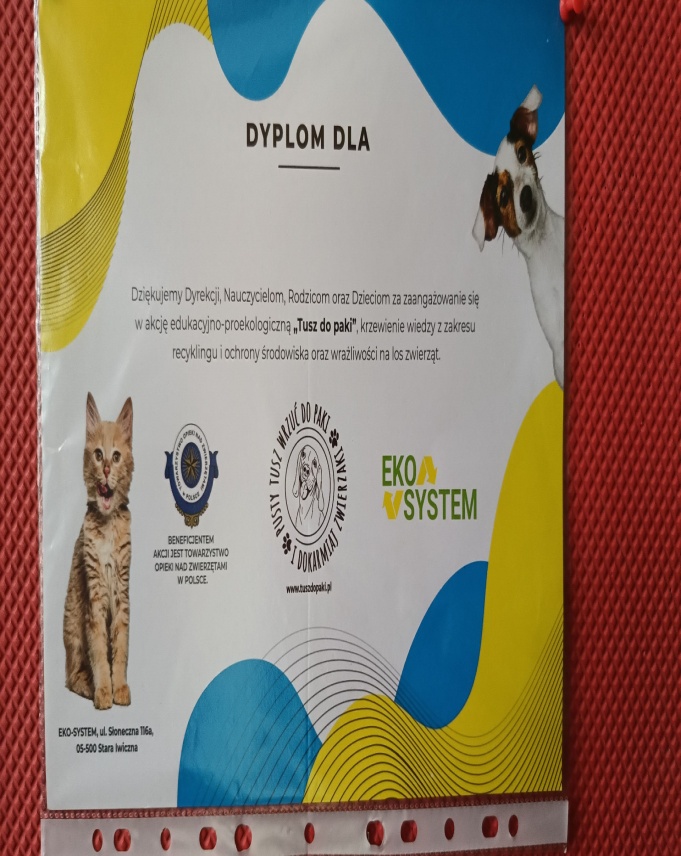 Rozstrzygnięcie konkursu walentynkowego z rodzicami "Kocha, lubi, szanuje czyli jak okazać przyjaźń, radość, szacunek, miłość bliskiej osoby." oraz wręczanie nagród zwycięzcom konkursu. 17 lutego komisja wyłoniła zwycięzców konkursu walentynkowego. Zadanie było bardzo trudne , ponieważ wszystkie prace były bardzo ładne i efektowne. Oto wyniki:I miejsce- Lena F.. z gr. IIIII miejsce- Dominika K. gr. I , Marcelina F. gr. IIIIII miejsce- Wojciech G. gr. II , Robert B. gr. IIIPozostałe dzieci otrzymują wyróżnienia.Serdecznie dziękujemy za zaangażowanie i pomysłowość.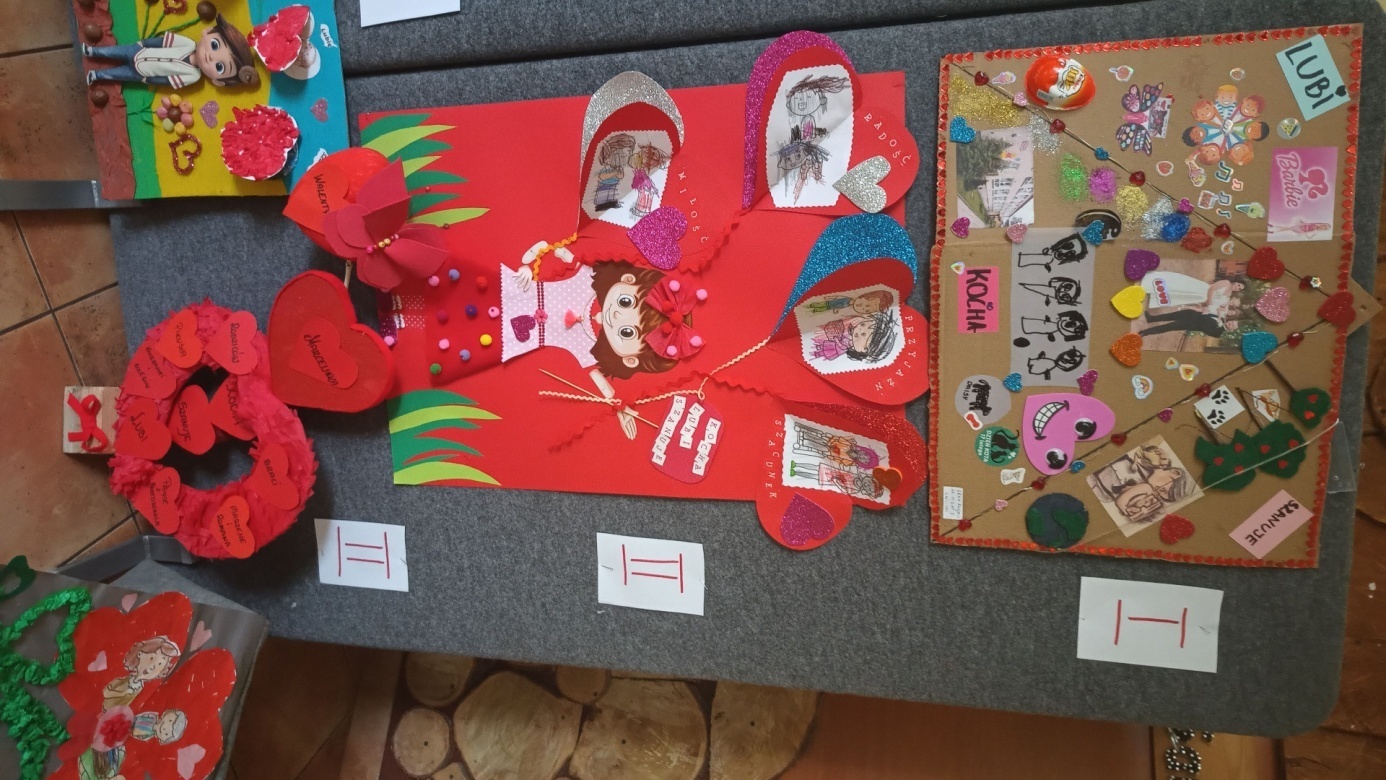 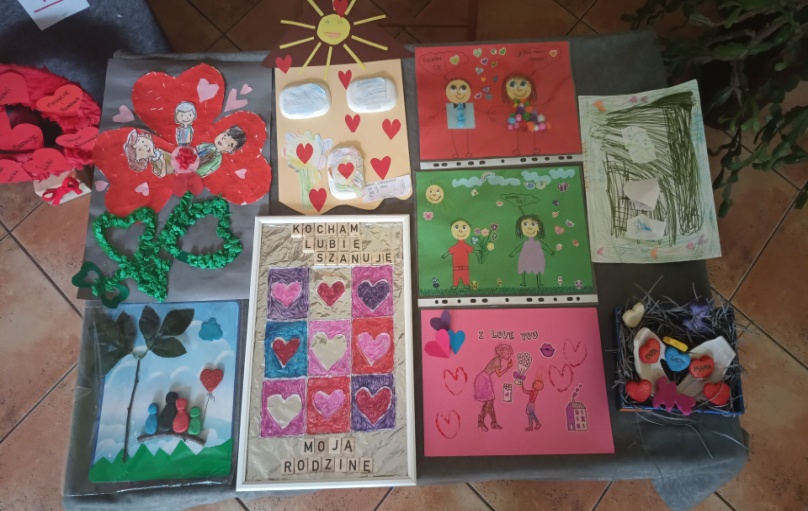 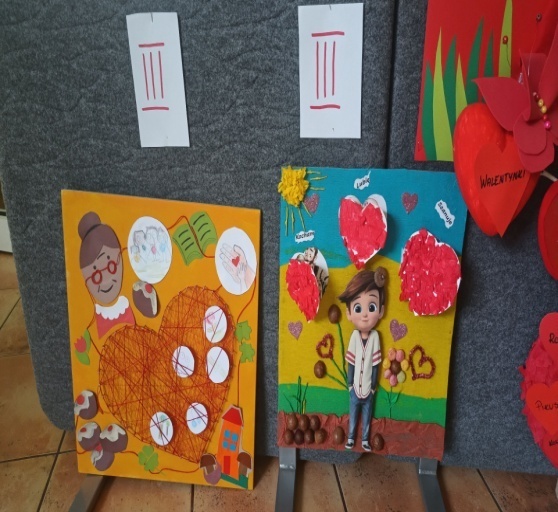 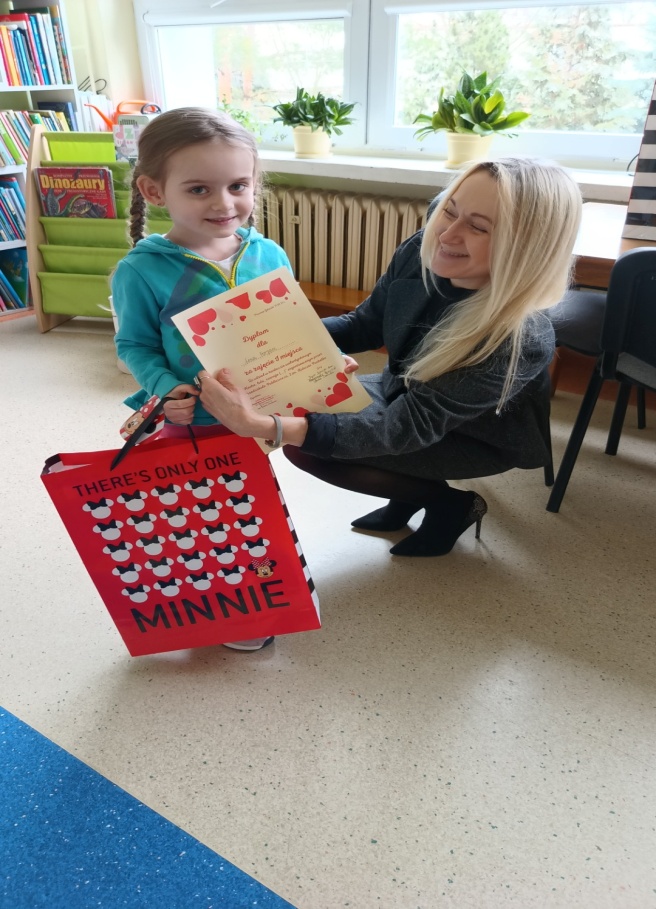 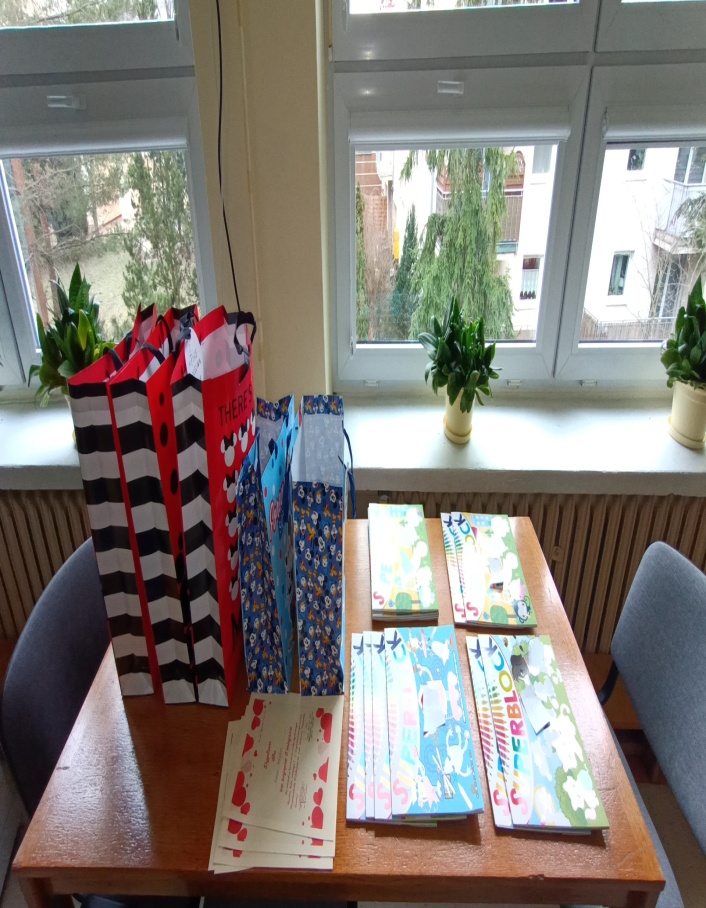 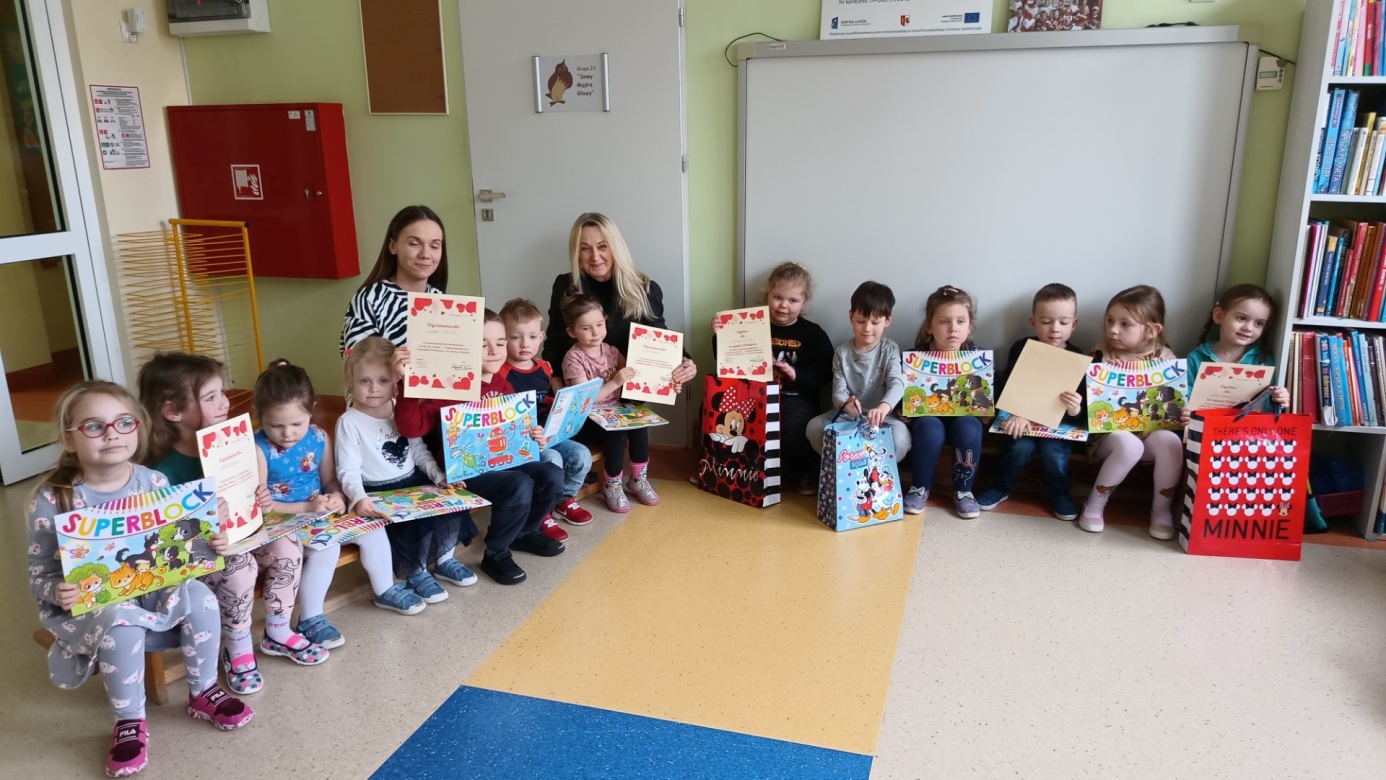 